 Анализ эпидситуации по ВИЧ-инфекции в Могилевской области за 1 квартал 2021 года 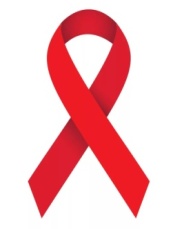 В Могилевской области за период 1987-01.04.2021 зарегистрировано 
2169 случаев ВИЧ-инфекции. На данный момент с ВИЧ в области проживает (ЛЖВ) - 1695 человек (показатель распространенности составил 161,0 на 100 тыс. населения). В марте 2021 года было выявлено 22 новых случая ВИЧ-инфекции (март 2020 - 22). За 1 квартал 2021 года было выявлено 40 случаев 
(1 кв. 2020- 53), отмечается снижение числа новых случаев ВИЧ-инфекции по сравнению с аналогичным периодом прошлого года на 24,5%. Показатель заболеваемости за 2021 год составляет 3,8 на 100 тыс. населения.     Таблица 1- Динамика показателей заболеваемости ВИЧ-инфекцией населения Могилевской области в 1 кварталах 2020-2021гг.Общее количество случаев ВИЧ-инфекции в возрастной группе 15-49 лет (подростки и взрослые) составляет 1944 человек (удельный вес в общей структуре ВИЧ-инфицированных - 89,6%). За 1 квартал 2021 года в возрастной группе 
15-49 лет зарегистрировано 34 случая ВИЧ-инфекции (85%). По отдельным возрастным группам населения случаи ВИЧ-инфекции были распределены следующим образом: 20-29 лет –7,5%, 30-39 лет- 50,0%, 40-49 лет – 27,5%, 50-59 лет - 12,5%, 60 лет и старше - 2,5% (таблица 2). По кумулятивным данным (1987-01.04.2021) преобладающее количество случаев ВИЧ-инфекции отмечено в возрастных группах 30-39 лет - 37,2% (807 человек), 20-29 лет - 33,6% (729 человек). Таблица 2- Возрастная структура случаев ВИЧ-инфекции населения Могилевской области за 1 кв. 2020-2021 гг. и  1987-01.03.2021За 1 квартал 2021г. на учет по беременности стали 4 ВИЧ-инфицированные женщины (1- прерывание беременности), из них 1 получила ВИЧ-положительный статус при постановке на учет по беременности. (1 кв. 2020 - 18 ) От ВИЧ-инфицированных матерей в 2021 году родились 3 ребенка. С 1987 г. по 01.04.2021 г. от ВИЧ-инфицированных матерей родилось 310 детей. Диагноз «ВИЧ-инфекция» был подтвержден у 29 детей. Обращаем внимание, что с целью достижения выполнения полноты мероприятий по ППМР, необходимо:- на постоянной основе, в т.ч. в ходе проверок и мониторингов организаций здравоохранения, в ходе подготовки статистической отчетности по беременным женщинам и ВИЧ-экспонированным детям проводить оценку своевременности  и полноты  обследования беременных женщин и ВИЧ-экспонированных детей с информированием учреждений здравоохранения о выявленных недостатках и их последующего недопущения; - в организациях здравоохранения, в которых наблюдаются ВИЧ-положительные беременные женщины, обеспечить наличие  пофамильной информации о каждой беременной женщине (за грифом ДСП) для проведения врачами-инфекционистами и акушерами-гинекологами мониторинга проведения АРТ беременным женщинам, включая контроль приверженности и переносимости АРТ;- предлагать ВИЧ-положительным беременным женщинам подписывать информированное согласие на оказание медицинской, психологической и социальной помощи в соответствии с приложением 3 к приказу Министерства здравоохранения Республики Беларусь от 20.03.2019 № 345 «Об утверждении Порядка работы».Работа по профилактике вертикальной передачи ВИЧ-инфекции от матери ребенку требует постоянного взаимообмена информацией по проблемным вопросам между врачами-инфекционистами, акушер-гинекологами, врачами-эпидемиологами, другими специалистами в зависимости от ситуации. Особое внимание следует уделять кормящим матерям с отрицательным ВИЧ-статусом, у половых партнеров которых установлены факты инфицирования ВИЧ.	По кумулятивным данным (1987 - 01.04.2021) 77,8% (1689 человек) инфицированных вирусом иммунодефицита заразились половым путем, удельный вес лиц, инфицирование которых произошло при инъекционном употреблении наркотических веществ составляет 19,5% (423 человека). На другие пути передачи (вертикальный, неустановленный) приходится 2,6% (57 человек). За 1 кв. 
2021 года доля полового пути передачи по причине гетеросексуального контакта составила 77,5% (31 человек), гомосексуального 5,0% (2 человека), парентеральный путь составил 17,5% (7 человек).Таблица 3 – Структура путей передачи случаев ВИЧ-инфекции за  
1 кв. 2020-2021гг. и 1987-01.04.2021В  целом по Могилевской области за период 1987-01.04.2021 удельный вес женщин из общего числа ВИЧ-инфицированных составляет 44,4% (963 человека), мужчин - 55,6% (1206 человек). За  1 кв. 2021 года удельный вес женщин составляет 42,5% (17 человек), мужчин -  57,5% (23 человека).       В социальной структуре за 1 кв. 2021 года лидирующее положение занимают социальная группа рабочих, на их долю приходится 40,0% (16 человек). На долю лиц без определенной деятельности приходится 37,5 % (15 человек), прочие лица (беременные и пенсионеры) – 10,0% (4 человека), лица из мест лишения свободы - 2,5% (1 человек), лиц, занимающихся коммерческой деятельностью - 10,0% 
(4 человека) (таблица 4). Таблица 4 	- Социальная структура случаев ВИЧ-инфекции за 1 кв. 2020-2021 гг.	По причинам обследования новые случаи ВИЧ-инфекции за 1 кв. 2021 года рапределились следующим образом:  клинические показания у взрослых (к.113) - 35,0%, изъявившие желание пройти обледования на ВИЧ добровольно (к.100) – 32,5%, эпидемиологические показания (к.115) - 20,0%, беременные (к.109)- 2,5%, лица, иностранные граждане (к.120) – 2,5%, лица, находящиеся в местах лишения свободы (к.112) - 2,5%, доноры (к.108) - 2,5%, потребители инъекционных наркотиков (к.102) - 2,5%  (таблица 5).	Таблица 5 - Структура случаев ВИЧ-инфекции за январь-февраль 
2020-2021 гг. по причинам обследования      По кумулятивным данным за весь период наблюдения (1987 г. - 01.04.2021 г.) было установлено 316 случаев 4 терминальной стадии ВИЧ-инфекции, в т.ч. за 
1 кв. 2021 - 9 пациентам (1 кв. 2020 – 7 пациентам). Поздняя диагностика ВИЧ-инфекции в 2021 г. выявлена у 7 пациентов (17,5% от всех случаев, выявленных за 2021 год).     За период с 1987-01.04.2021 среди ВИЧ-инфицированных пациентов умерло 392 человека (показатель летальности 18,1%), из них в 4 терминальной стадии ВИЧ-инфекции 166 человек. За 1 кв. 2021 г. всего умерло – 15, среди них 9 в клинических стадиях (за 1 кв. 2020 года умерло – 13, среди них 6 в клинических стадиях).Таблица 6 – Динамика регистрации случаев 4 клинической стадии и летальных случаев среди ВИЧ-инфицированных Динамическое наблюдение за ВИЧ-инфицрованными пациентами позволяет своевременно выявлять сопутствующие заболевания, обеспечивая своевременное проведение профилактической терапии и специфической антиретровирусной терапии.Таблица 7 - Динамика регистрации сопутствующих ВИЧ-инфекции заболеваний – гепатиты, туберкулез       Эпидемически неблагополучными территориями Могилевской области за  
1 кв. 2021 года явились: Краснопольский район– 32,6 на 100 тыс. населения, Славгородский район- 23,7 на 100 тыс. населения, Осиповичский район - 15,0 на 100 тыс. населения, Круглянский район - 7,4 на 100 тыс. населения, Белыничский район - 5,5 на 100 тыс. населения,  Кировский район - 5,4 на 100 тыс. населения, Мстиславский район – 4,9 на 100 тыс. населения.	Оперативная информация о  выявлении ВИЧ-инфекции на территории Могилевской области на 1 апреля 2021 года 	В настоящее время Объединенной программы ООН по ВИЧ/СПИДу (ЮНЕЙДС) приняты новые индикаторы стратегической цели "95-95-95" к 2026 году, т.е. 95% людей, живущих с ВИЧ, должны узнать свой статус; 95% диагностированных пациентов должны получать антиретровирусную терапию; 95% пациентов, получающих антиретровирусную терапию, должны иметь неопределяемую вирусную нагрузку. В рамках реализации Концепции 
"95-95-95" на 01.04.2021 в Могилевской области достигнуты следующие показатели: 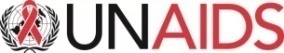 -процент людей, знающих свой ВИЧ - позитивный статус от расчетного числа людей, живущих с ВИЧ (первые 90) - 88,1%;-процент людей, знающих свой  ВИЧ-статус и получающих терапию (вторые 90) –82,5%;-процент людей, получающих терапию и имеющих неопределяемую вирусную нагрузку (третьи 90)- 79,3%. Заключение: В Могилевской области за весь период наблюдения (1987-01.04.2021) зарегистрировано 2169 случаев ВИЧ-инфекции. За 1 кв. 2021 года было выявлено 40 случаев, показатель заболеваемости за 2021 год составляет 3,8 на 100 тыс. населения, показатель распространенности составил 161,0 на 100 тыс. населения. 	По кумулятивным данным превалирующим путем передачи ВИЧ-инфекции является половой, на его долю приходится 77,8 % всех случаев ВИЧ-инфекции.
За 1 кв. 2021 года доля полового пути передачи по причине гетеросексуального контакта составила 77,5% (31 человек), гомосексуального 5,0% (2 человека), парентеральный путь составил 17,5% (7 человек). Преобладающее количество случаев ВИЧ-инфекции за 1 кв. 2021 года отмечается в возрастной группе 30-39 лет - 50,0%, за весь период наблюдения большинство случаев отмечено в возрастных группах 20-29 лет и 30-39 лет (33,6% и 37,2 % соответственно). В социальной структуре за 2021г. максимальное количество случаев ВИЧ выявлено среди социальной группы рабочих – 40,0%.      За период с 1987-01.04.2021 среди ВИЧ-инфицированных пациентов умерло 392 человека (показатель летальности 18,1%), из них в 4 терминальной стадии ВИЧ-инфекции 166 человек. За 3 месяца 2021 г. всего умерло – 15, среди них 9 в клинических стадиях.В рамках реализации «Концепции 95-95-95» в Могилевской области на 01.04.2021 г. достигнуты следующие показатели: 88,1%-82,5%-79,3%.Число новых случаев ВИЧ-инфекции Показатель заболеваемости (на 100 тыс.)1 квартал 2020 года535,031 квартал 2020 года 403,8Возрастная группа1 кв. 20211 кв. 20211 кв. 20201 кв. 20201987-01.03.20211987-01.03.20210-14 летЧел.%Чел.%Чел%0-14 лет0000281,315-19 лет0011,9663,020-29 лет37,51018,872933,630-39 лет2050,02343,480737,240-49 лет1127,51528,334215,850-59 лет512,535,71557,260 лет старше12,511.9421,9Всего40532169Причина заражения1 кв. 20211 кв. 20211 кв. 20201 кв. 20201987-01.04.20211987-01.04.2021Причина зараженияЧел%Чел%Чел%Гетеросексуальный путь 3177,54279,2162374,8Гомосексуальный путь 25,000663,0Парентеральный путь 717,51120,842319,5Вертикальный путь 0000261,2Причина не установлена0000311,4Другое000000Всего40532169Социальная группа1 кв. 20211 кв. 20211 кв. 20201 кв. 2020Социальная группаЧел.%Чел%Лица без определенной деятельности1537,52037,7Лица из мест лишения свободы12,523,8Рабочие1640,02139,6Служащие0011,9Прочие410,059,4ИП410,047,5Всего4053Причинаобследования1 кв. 20211 кв. 2021 1 кв. 2020 1 кв. 2020ПричинаобследованияЧел%Чел%Эпидемиологические показания820,0917,0Беременность12,5815,1Добровольно 1332,52139,6Клинические показания у взрослых1435,01120,7МЛС12,523,8Доноры12,500Потребители инъекционных наркотиков12,511,9Иностранные граждане12,511,9Всего4053201020112012201320142015201620172018201920201 кв. 2021всегоВыявлено ВИЧ-инфицированных за год7095931181131651481692102031744021694 терминальная стадия18272610161825172435209316Летальные случаи 14132013143024283251431539220142015201620172018201920201 кв. 2021(1987-01.04.2021)% ВИЧ-инфицированныхВИЧ+гепатиты 31383626323338245120,8 %ВИЧ+ туберкулёз 18211891118912049,4%Р е г и о н1987-01.04.202101.01.2021 - 01.04.2021март 2021Могилевская область 21694022Белыничский район611г.п.Белыничи60г.Быхов211Быховский район220г.Бобруйск651116Бобруйский район700г.п.Глуск280Глусский район300г.Горки451Горецкий район110г.п.Дрибин70Дрибинский район120г.Костюковичи210Костюковичский район70г.Кировск571Кировский район370г.Климовичи220Климовичский район1911Краснопольский  район31г.п.Краснополье72г.Кричев430Кричевский район120г.Кличев100Кличевский район270г.п.Круглое100Круглянский район811г.Могилев34684Могилевский район470г. Мстиславль81Мстиславский район190Славгород150Славгородский район533г.Осиповичи30954Осиповичский район7721г.п.Хотимск160Хотимский  район140г.Чаусы300Чаусский район260г. Чериков250Чериковский район180г. Шклов1011Шкловский район120